lMADONAS NOVADA PAŠVALDĪBA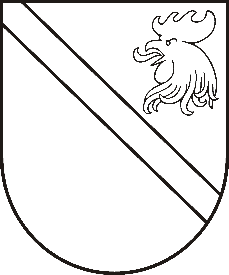 Reģ. Nr. 90000054572Saieta laukums 1, Madona, Madonas novads, LV-4801 t. 64860090, e-pasts: pasts@madona.lv ___________________________________________________________________________MADONAS NOVADA PAŠVALDĪBAS DOMESLĒMUMSMadonā2020.gada 30.jūlijā									           Nr.280									       (protokols Nr.15, 1.p.)Par nekustamā īpašuma zemes gabala Pavasaris 246, Aronas pagasts, Madonas novads, kadastra numurs 70420100811  nodošanu atsavināšanai2020. gada 12. jūnijā Madonas novada pašvaldībā saņemts [...] iesniegums (reģistrēts Madonas novada pašvaldībā ar reģ. Nr. MNP/2.1.3.6/20/559) ar lūgumu izskatīt iespēju atsavināt pašvaldībai piederošu zemes gabalu Pavasaris 246, Aronas pag., Madonas nov., kadastra numurs 70420100811, 0,0727 ha platībā. Nekustamais īpašums  zemes gabals Pavasaris 246, Aronas pag., Madonas nov., kadastra numurs 70420100811  ir iznomāts […] - nomas līgums Nr. ARO 1.38.1./15-26 noslēgts 18.05.2015. līdz 18.05.2025.Zemes gabals Pavasaris 246, Aronas pag., Madonas nov., kadastra numurs 70420100811 nav nepieciešams pašvaldībai tās funkciju nodrošināšanai.Pamatojoties uz likuma “Par pašvaldībām” 21.panta pirmās daļas septiņpadsmito punktu, kas nosaka, ka “tikai pašvaldības domes var lemt par pašvaldības nekustamā īpašuma atsavināšanu” un “Publiskās personas mantas atsavināšanas likuma” 4.panta pirmo daļu, kas nosaka, ka “atsavinātas publiskas personas mantas atsavināšanu var ierosināt, ja tā nav nepieciešama publiskai personai vai tās iestādēm to funkciju nodrošināšanai”, kā arī tā paša likuma 8.panta otro daļu, kas nosaka, ka paredzētā atsavinātas publiskas personas nekustamā īpašuma novērtēšanu organizē attiecīgās atsavinātās publiskās personas lēmējinstitūcijas kārtībā. Noklausījusies sniegto informāciju, ņemot vērā 15.07.2020. Uzņēmējdarbības, teritoriālo un vides jautājumu komitejas atzinumu, atklāti balsojot: PAR – 15 (Andrejs Ceļapīters, Artūrs Čačka, Andris Dombrovskis, Zigfrīds Gora, Antra Gotlaufa, Artūrs Grandāns, Gunārs Ikaunieks, Valda Kļaviņa, Agris Lungevičs, Ivars Miķelsons, Andris Sakne, Rihards Saulītis, Inese Strode, Aleksandrs Šrubs, Kaspars Udrasss), PRET – NAV, ATTURAS – NAV, Madonas novada pašvaldības dome NOLEMJ:Ierakstīt minēto zemes gabalu zemesgrāmatā un veikt īpašuma vērtēšanu pie sertificēta vērtētāja.Nodot atsavināšanai nekustamo īpašumu - zemes gabalu Pavasaris 246, Aronas pagasts, Madonas novads, kadastra numurs 70420100811, 0,0727 ha platībā. Pēc 1. punktā minēto darbību veikšanas virzīt jautājumu izskatīšanai par nekustamā īpašuma zemes gabala Pavasaris 246, Aronas pagasts, Madonas novads, ar kadastra apzīmējumu 70420100811 atsavināšanu.Domes priekšsēdētājs								         A.LungevičsA. Jankovskis 26419177